Памятка для родителей «Дети и ПАВ»Признаки употребления детьми психоактивных веществ (ПАВ): Ребенок отстраняется от родителей, часто и надолго исчезает из дома или же запирается в своей комнате. Расспросы, даже самые деликатные, вызывают у него вспышку гнева.2. У него меняется круг общения, прежние друзья исчезают, новые предпочитают как можно меньше контактировать с Вами, почти ничего не сообщают о себе. 3. Ваш ребенок в Вашем присутствии не разговаривает по телефону открыто, а использует намеки, жаргон, условные «коды», или уходит в другую комнату. 4. Меняется характер ребенка. Его не интересует то, что раньше имело значение: семья, учеба, увлечения. Появляется раздражительность, вспыльчивость, капризность, эгоизм, лживость. 5. Его состояние немотивированно меняется: он то полон энергии, весел, шутит, то становится пассивен, вял, иногда угрюм, плаксив. 6. У ребенка появляются финансовые проблемы. Он часто просит у Вас деньги, но объяснить, на что они ему нужны, не может, или объяснения малоубедительны. Из дома постепенно исчезают деньги и вещи. Иногда, напротив, у ребенка появляются суммы денег, происхождение которых необъяснимо (в случае, если он вовлечен в распространение ПАВ).Симптомы употребления курительных смесей зависят от дозы употребляемых веществ, стадий опьянения и длительности употребления. Это могут быть: расширенный или (реже) суженный зрачок;мутный либо покрасневший белок глаз;повышенная двигательно-эмоциональная активность; повышенный аппетит;сухость во рту; бледность; галлюцинации,  кошмарные видения; агрессия; учащенное сердцебиение; неспособность сосредоточиться; нарушение восприятия; бесконтрольный смех;полная потеря контакта с окружающим миром; отсутствие способности ориентироваться в пространстве; потеря самоконтроля; нарушение координации; дефект речи (заторможенность, эффект вытянутой магнитофонной пленки); заторможенность мышления;неподвижность, застывание в одной позе при полном молчании.Если здоровье или поведение Вашего ребенка свидетельствует о системном употреблении курительных смесей, не падайте духом, потому что по-прежнему есть много такого, что возможно сделать: оказывайте поддержку Вашему ребенку – для него это жизненно необходимо, какими бы ни были обстоятельства;показывайте и говорите, что Вы его любите;обратитесь за помощью для себя и Вашего ребенка к специалистам (психологу, врачу).Своевременное вмешательство взрослого в ситуацию важно потому, что дети живут целиком по принципу «здесь и теперь» и не думают о будущем.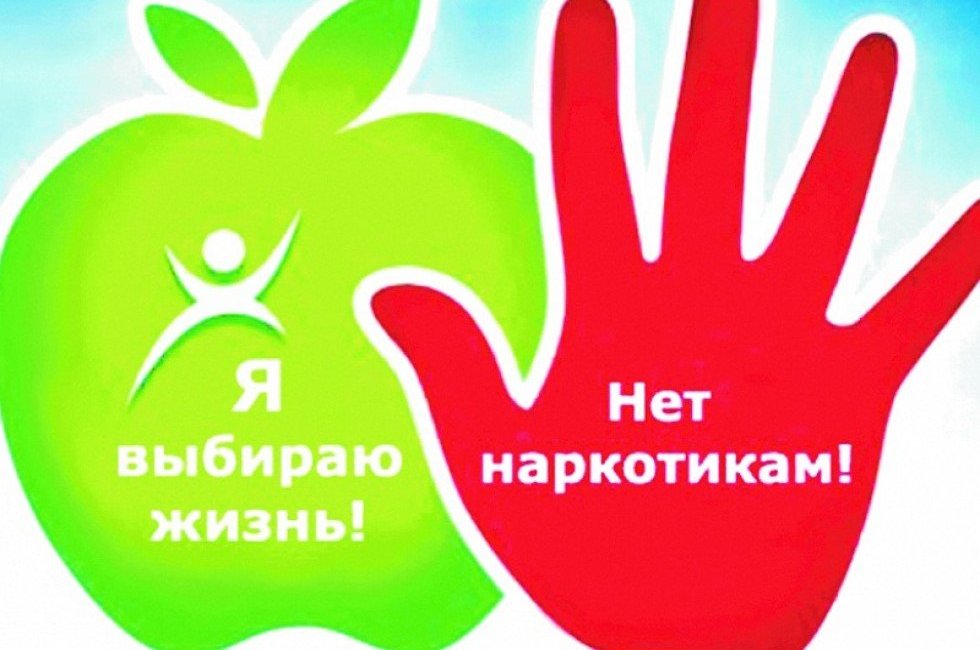 